Kerjakan 2 buah soal Quiz berikut:Jumlahkan 2 digit NIM terakhir anda, kemudian ambil nilai satuannya sebagai pilihan soal anda (contoh : 1102194084  2 digit terakhir 84  8+4=12  satuannya adalah 2 maka soal no. 1 dan 40-1-2-3-4  soal no. 1 dan 45-6-7-8–9  soal no. 2 dan 3Ambil digit NIM terakhir anda sebagai amplituda sumber (A) dan penjumlahan 2 digit terakhir sebagai frekuensi sudut sumber (B) (contoh : 1102194084  A=4 dan B=12)No. 1Tentukan i(t)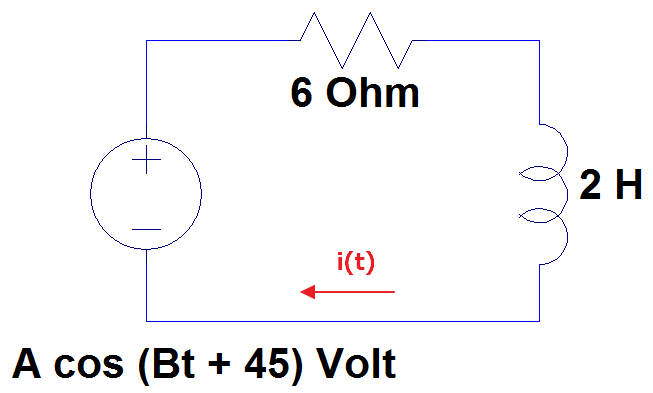 No. 2Tentukan i(t)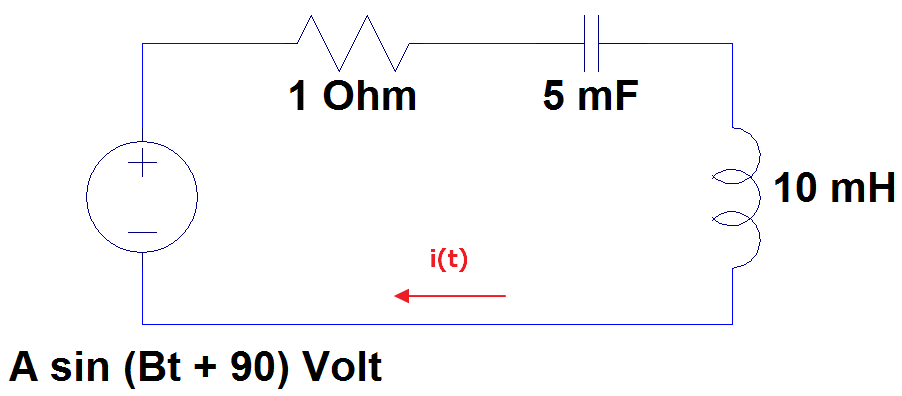 No. 3Tentukan v(t) dengan analisis node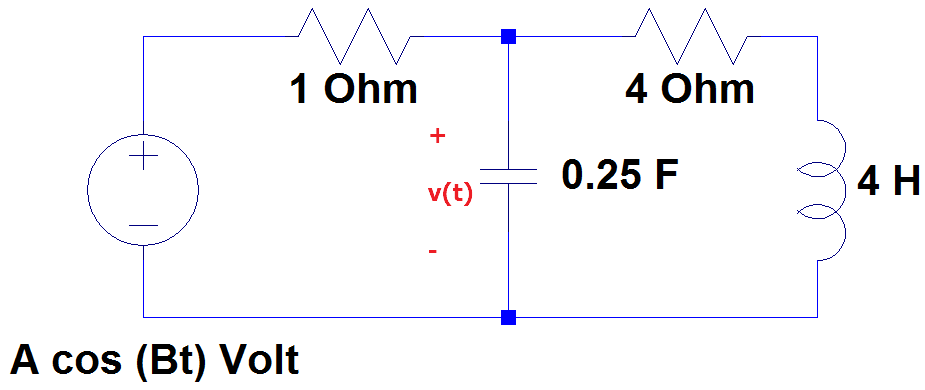 No. 4Tentukan dengan analisis mesh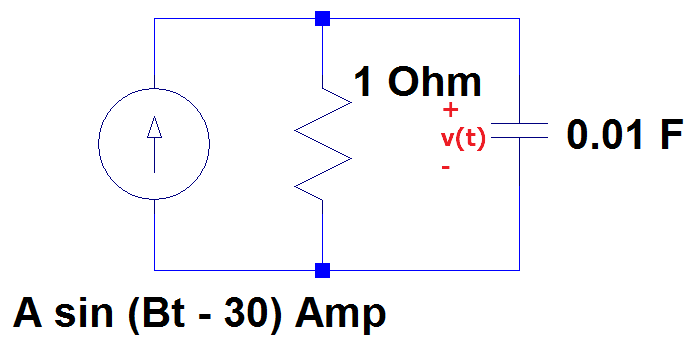 